ANEXO IEdital  08/2023Formulário de Inscrição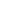 Assinatura do(a) servidor(a) Declaração da Chefia ImediataEu,                                                                               , chefe do departamento/núcleo/setor                                                                       declaro estar ciente que o(a) servidor(a)                                                                        estará afastado(a) de suas funções no IF Sudeste MG do dia     de                                      de 20     ao dia       de                                 de 20     para apresentação do trabalho intitulado _________________________________________________________,                                                                                                                    no evento                                                                                                                   .Assinatura da Chefia ImediataProposta de concessão de passagens e diáriasSUGESTÕES DE ITINERÁRIO DE VIAGEM, CONFORME MENOR PREÇO:(TRECHO DE IDA)1ª Sugestão (obrigatória)2ª Sugestão (opcional)(TRECHO DE RETORNO)1ª Sugestão (obrigatória)2ª Sugestão (opcional)*TIPO                Identificar o meio de transporte por trecho: se rodoviário, aéreo, veículo próprio ou outro.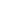 ANEXO IIEdital  23/2022Planilha de avaliação da produção Acadêmico-Científica do(a) Pesquisador(a)A pontuação da produção será utilizada como nota final do(a) candidato(a), conforme item 6.1 do Edital 08/2023.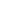 AssinaturaANEXO IIIEdital  08/2023Formulário de Prestação de ContasEu, 						, servidor(a) do IF Sudeste MG, declaro	que	apresentei	o	trabalho		técnico-científico	intitulado: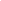 no  evento 		, realizado no período de 	, na cidade de 		.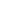 Assinatura do(a) servidor(a)           1.Identificação do(a) proponenteNome:SIAPE:Telefone:2. Identificação do eventoNome do Evento:Local da Realização (Cidade, Estado, Pais):Data do Evento: de 	/ 	/ 	a 	/ 	/ 	Data de apresentação do trabalho (se já houver ciência):Instituição responsável pela organização do evento:Website do evento (anexar folders):3. Dados do trabalhoTítulo:Área de conhecimento do trabalho:Autores:Edital do projeto cadastrado na DPIPG (de acordo com item 3.1/IV):4.Itens FinanciáveisPrevisão de gastosTransporte aéreo (R$)Transporte rodoviário (R$)Taxa de inscrição (R$)Diárias (número de dias)Total:Nome:Nome:Data de nascimento:RG:CPF:Data de nascimento:Cargo/Função:Cargo/Função:Cargo/Função:Banco:Agência:Conta Corrente:Início do EventoData:Horário:Justificativa no caso de solicitação que incluam finais de semana e/ou feriados:Justificativa no caso de solicitação que incluam finais de semana e/ou feriados:Justificativa no caso de solicitação que incluam finais de semana e/ou feriados:OrigemDestinoDataHorário*TipoOrigemDestinoDataHorário*TipoOrigemDestinoDataHorário*TipoOrigemDestinoDataHorário*TipoFormação acadêmica/ titulação:PontuaçãoQuantidadeLimiteNotaDoutorado15,01,00,0Mestrado7,51,00,0Soma SubtotalSoma Subtotal0,0Subtotal 1 (até 15 pontos)Limite 15 pontosLimite 15 pontos0,0Projetos ConcluídosPontuaçãoQuantidadeLimiteNotaNúmero de projetos de pesquisa, desenvolvimento tecnológico e outros tipos de projetos (ex. organização de eventos científicos) com captação de recurso financeiro de outras instituições (exceto bolsa do Programa Institucional deiniciação científica)5,03,00,0Soma SubtotalSoma Subtotal0,0Subtotal 2 (até 15 pontos)Limite 15 pontosLimite 15 pontos0,0Produções BibliográficasPontuaçãoQuantidadeLimiteNotaArtigos completos publicados em periódicos Qualis A(conforme área Capes apresentada no Anexo I)5,06,00,0Artigos completos publicados em periódicos Qualis B1, B2 ou B3 (conforme área Capes apresentadano Anexo I)4,06,00,0Artigos completos publicados em periódicos Qualis B4, B5 ou C (conforme área Capes apresentada no Anexo I)1,04,00,0Livro com ISBN3,02,00,0Capítulo ou Organização de livros com ISBN2,02,00,0Trabalhos completos publicados em anais de eventos0,55,00,0Trabalhos resumos publicados em anais de eventos0,25,00,0Soma SubtotalSoma Subtotal0,0Subtotal 3 (até 30 pontos)Limite 30 pontosLimite 30 pontos0,0Orientações ConcluídasPontuaçãoQuantidadeLimiteNotaTese de doutorado (orientador principal)5,04,00,0Dissertação de mestrado (orientador principal)4,05,00,0Monografia de conclusão de curso especialização lato sensu2,03,00,0Iniciação Científica2,03,00,0Soma SubtotalSoma Subtotal0,0Subtotal 4 (até 20 pontos)Limite 20 pontosLimite 20 pontos0,0Inovação e Propriedade IntelectualPontuaçãoQuantidadeLimiteNotaPatente Concedida5,03,00,0Patente Registrada2,03,00,0Programa de Computador Registrado3,03,00,0Cultivar protegida5,03,00,0Cultivar registrada2,03,00,0Desenho industrial registrado2,03,00,0Participação no registro de Marca em nome do IF Sudeste MG1,03,00,0Topografia de circuito integrado registrada3,03,00,0Soma SubtotalSoma Subtotal0,0Subtotal 5 (20 pontos)Limite 20 pontosLimite 20 pontos0,0NOTA TOTALValor Máximo (100 pontos)0,0Descrição do Evento e relato da apresentação do trabalho